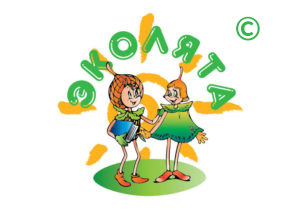 Логотип “ЭКОЛЯТА” защищен охранным документом. Использование логотипа осуществляется только с письменного разрешения патентообладателей.